Detroit Wayne Integrated Health Network AUTISM APPLIED BEHAVIOR ANALYSIS BENEFIT CASE TRANSFER & CASE RE-ENTRY FORM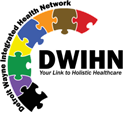 ASD Provider Transfer	☐ ASD Benefit Re-entry1. Member Name: 	3. MHWIN Member ID #: 	2. Medicaid ID #: 	Previous Provider Acorn Health Attendant Care Behavior Frontiers Centria Chitter Chatter Gateway HealthCall Merakey MetroEHS ODLA Patterns Positive  TCC TGC Total Spectrum Social Care Admin. Sprout Zelexa Other (specify): _________New ASD Provider Acorn Health Attendant Care Behavior Frontiers Centria Chitter Chatter Gateway HealthCall Merakey MetroEHS ODLA Patterns Positive  TCC TGC Total Spectrum Social Care Admin. Sprout Zelexa Other (specify): ________Request Date:	9. New Provider Case Acceptance Date:  	Was the Previous ASD Provider Notified: ☐ Yes ☐ No Date, Contact Name & email:  	Was the New ASD Provider Notified: ☐ Yes ☐ No Date, Contact Name & email:  	Was the IPOS Case Holder Notified: ☐ Yes ☐ No Date, Contact Name & email:  	Were all authorizations from the previous provider early terminated? ☐ Yes ☐ No ☐ UNK Date:  	Name of Person Completing Form:  	Provider Agency Completing Request:  	Revised: 1.5.22 UPLOAD FORM TO MH-WIN SCANNED DOCUMENTS AND REQUEST AUTHORIZATION FOR CONTINUED SERVICE PREVIOUS & NEW ASD PROVIDERS PLEASE INCLUDE CASE TRANSFER ON MONTHLY LOG – TRANSFER TAB